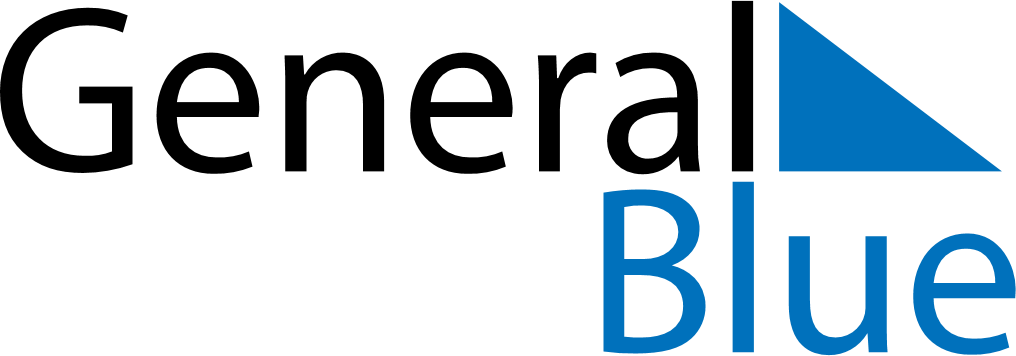 Weekly CalendarMay 5, 2025 - May 11, 2025Weekly CalendarMay 5, 2025 - May 11, 2025Weekly CalendarMay 5, 2025 - May 11, 2025Weekly CalendarMay 5, 2025 - May 11, 2025Weekly CalendarMay 5, 2025 - May 11, 2025Weekly CalendarMay 5, 2025 - May 11, 2025MONDAYMay 05TUESDAYMay 06TUESDAYMay 06WEDNESDAYMay 07THURSDAYMay 08FRIDAYMay 09SATURDAYMay 10SUNDAYMay 11